ВОЗ: Алкоголь не защищает от COVID-19На время общего карантина следует ограничить доступ к алкогольной продукцииИзвестно, что употребление алкоголя в целом наносит вред нашему здоровью. Употребление алкоголя также повышает риск травматизма и насилия, и может приводить к алкогольным отравлениям. Во время общего карантина в связи с пандемией COVID-19 употребление алкоголя может подвергать здоровье людей еще большей опасности, а также повышать распространенность рискованного поведения, нарушений психического здоровья и насилия. Европейское региональное бюро Всемирной организации здравоохранения (ВОЗ) напоминает о том, что употребление алкоголя не защищает от нового коронавируса COVID-19.Развеивание мифов об алкоголе и COVID-19Страх и дезинформация привели к появлению опасного мифа о том, что употребление алкогольных напитков с высоким содержанием спирта может убивать вирус, вызывающий COVID-19. Это не так. Употребление любых алкогольных напитков связано с рисками для здоровья, но употребление этилового спирта (этанола), в особенности разбавленного метанолом, может привести к тяжелым последствиям для здоровья, в том числе к смертельному исходу.Употребление алкоголя связывают с развитием широкого спектра инфекционных и неинфекционных заболеваний и нарушений психического здоровья, которые могут повышать уязвимость людей перед COVID-19. В частности, алкоголь негативно влияет на иммунную систему организма и повышает риск развития неблагоприятных последствий для здоровья. Следовательно, людям необходимо сводить к минимуму употребление алкоголя в любых ситуациях, а в особенности в условиях пандемии COVID-19.Алкоголь – это психоактивное вещество, которое связывают с развитием нарушений психического здоровья; люди, подверженные риску развития расстройства, связанного с употреблением алкоголя, или страдающие таким расстройством, отличаются повышенной уязвимостью, в особенности во время самоизоляции.Ограничение доступа к алкогольной продукции во время пандемии COVID-19Алкоголь ежегодно приводит к смерти трех миллионов человек во всем мире; треть этих случаев приходится на Европейский регион ВОЗ. В Европе отмечается не только самый высокий уровень потребления алкоголя в мире и самая большая доля населения, употребляющего алкоголь, но и самая высокая распространенность расстройств, обусловленных употреблением алкоголя, а также самая большая доля смертей, вызванных алкоголем, в общей структуре смертности населения.В рамках мер по охране общественного здоровья, принимаемых в связи с пандемией COVID-19, ВОЗ совместно с партнерами разработала информационный бюллетень «Важная информация об алкоголе и COVID-19», в котором приводится информация, развеивающая связанные с алкоголем мифы, и даются соответствующие рекомендации на время пандемии.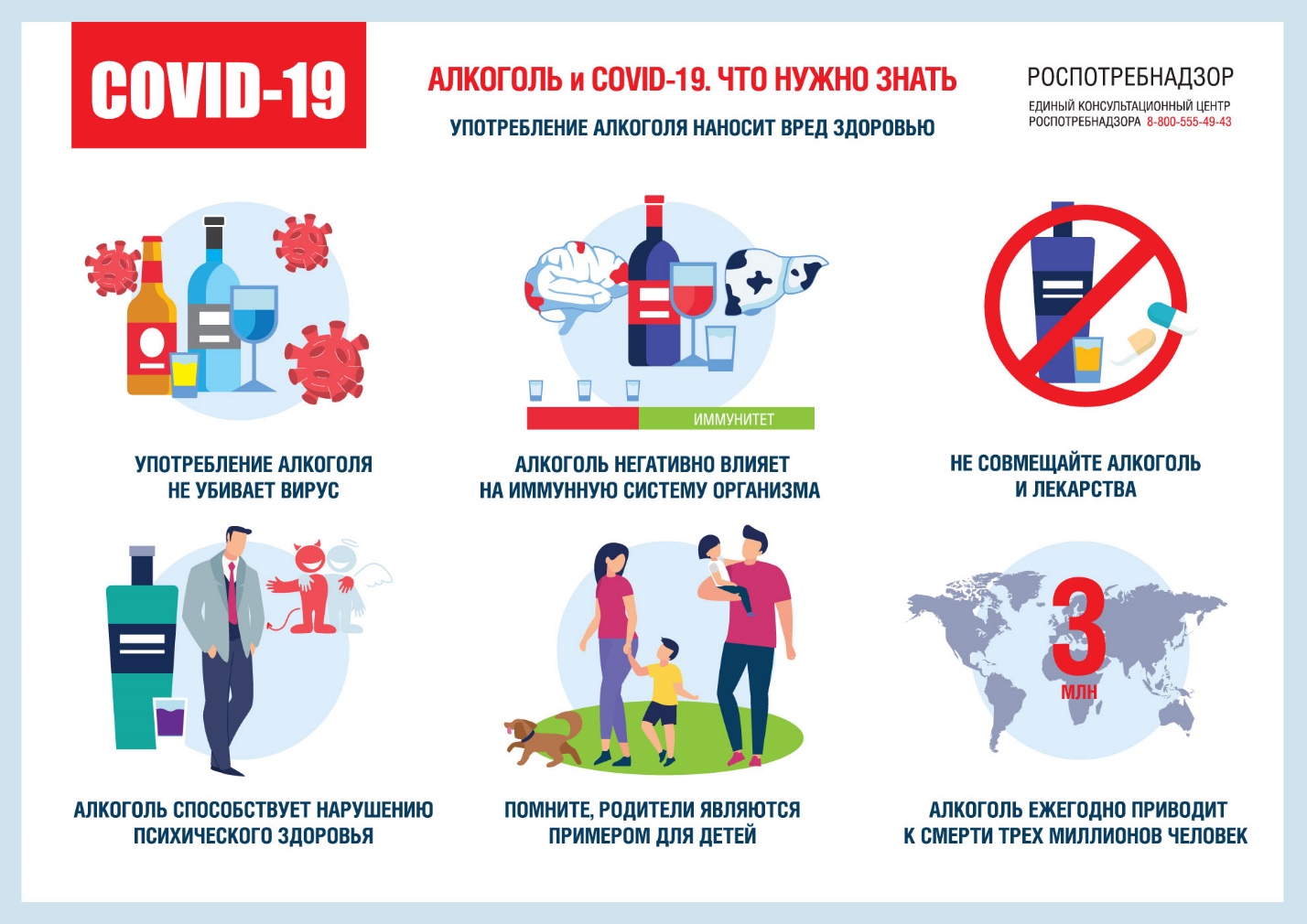 